Администрация ГККП «Агротехнический колледж, города Акколь» при  управлении образования Акмолинской области доводит до сведения, что оказывает следующие виды государственных услуг:Прием документов в организации технического и профессионального, послесреднего образованияПредоставление общежития обучающимся в организациях технического и профессионального образованияВыдача дубликатов документов о техническом  и профессиональном образовании Выдача справки лицам, не завершившим техническое-профессиональное, послесреднее образованиеПеревод и восстановление обучающихся в организациях образования, реализующих образовательные программы технического и профессионального, послесреднего образованияПрием документов для прохождения аттестации на присвоение (подтверждение) квалификационных категорий педагогическим работникам и приравненным к ним лицам организаций образования, реализующих программы дошкольного воспитания и обучения, начального, основного среднего, общего среднего, технического и профессионального, послесреднего образования.Предоставление бесплатного питания отдельным категориям граждан, а также лицам, находящимся под опекой (попечительством) и патронатом, обучающимся и воспитанникам организаций технического и профессионального, послесреднего и высшего образованияПредоставление академических отпусков обучающимся в организациях образованияУслуги оказываются физическим лицам на бесплатной основе.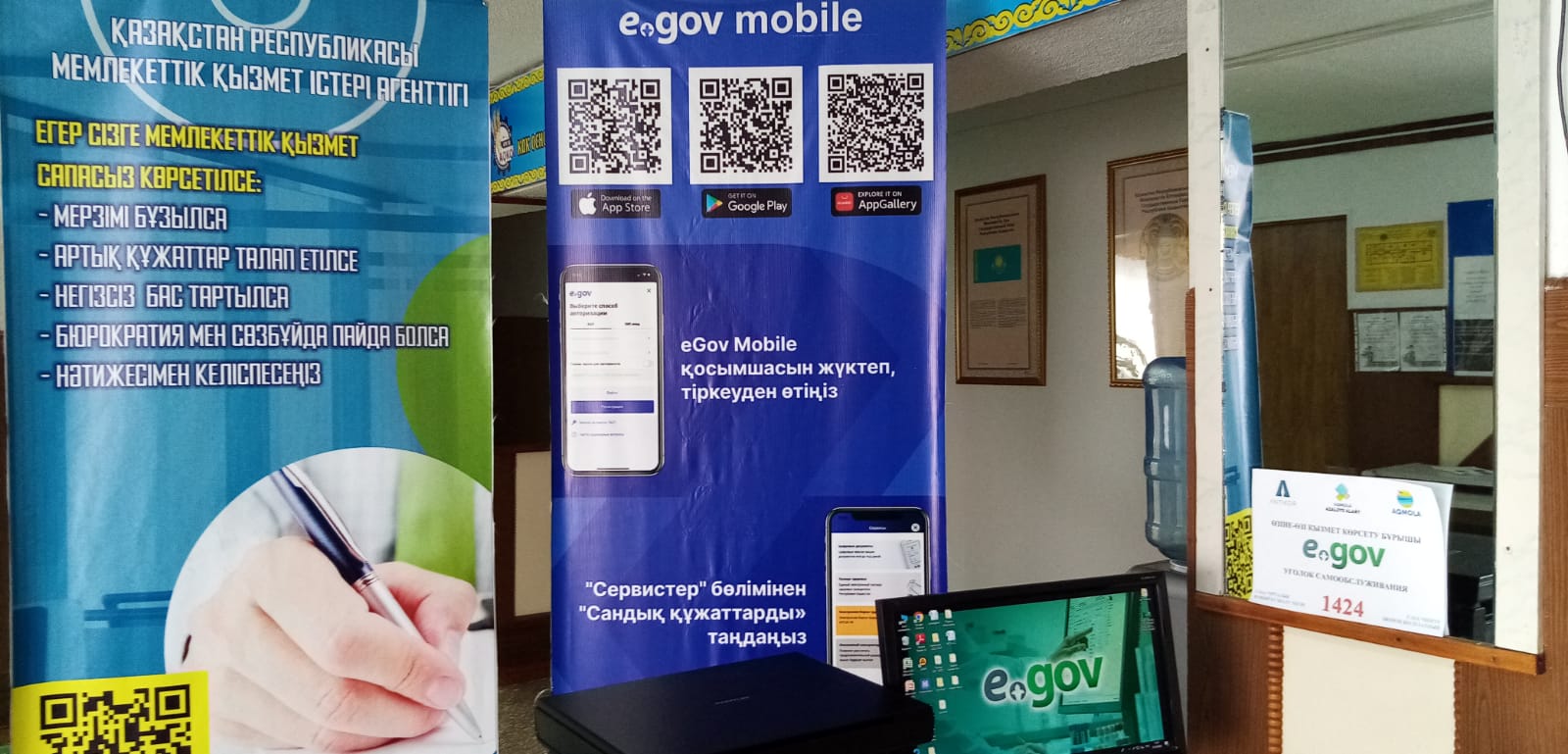 Более подробную информацию можно получить по телефону: 8(71638)21964 или при личной явке в колледж по адресу: г.Акколь, ул.Луганская,6.Ақмола облысы білім басқармасының жанындағы" Ақкөл қаласы, Агротехникалық колледжі " МКҚК әкімшілігі келесі мемлекеттік қызмет түрлерін көрсететінін назарға жеткізеді:Техникалық және кәсіптік, орта білімнен кейінгі білім беру ұйымдарына құжаттар қабылдауТехникалық және кәсіптік білім беру ұйымдарындағы білім алушыларға жатақхана беруТехникалық және кәсiптік бiлiм туралы құжаттардың телнұсқаларын беруТехникалық және кәсіптік, орта білімнен кейінгі білім алуды аяқтамаған адамдарға анықтама беруБілім алушыларды білім беру ұйымдарының түрі бойынша ауыстыру және қайта қабылдауТехникалық және кәсіптік, орта білімнен кейінгі және жоғары білім беру ұйымдарындағы тәрбиеленушілер мен білім алушылардың жекелеген санаттағы азаматтарына, сондай-ақ, қорғаншылық (қамқоршылықтағы) пен патронаттағы тұлғаларына тегін тамақтандыруды ұсынуБіліктілік санаттарын беру және растау үшін білім беру ұйымдары мен республикалық ведомстволық бағынысты білім беру ұйымдары педагогтерін аттестаттаудан өткізу үшін құжаттар қабылдауТехникалық және кәсіптік, орта білімнен кейінгі білім беру ұйымдарында білім алушыларға академиялық демалыс беруҚызметтер Жеке тұлғаларға тегін көрсетіледі. Толығырақ ақпаратты мына телефон бойынша алуға болады: 8(71638)21964 немесе колледжге жеке келу кезінде: Ақкөл қ., Луганская к-сі,6.